	Planeta dzieci. Plan pracy -  luty.	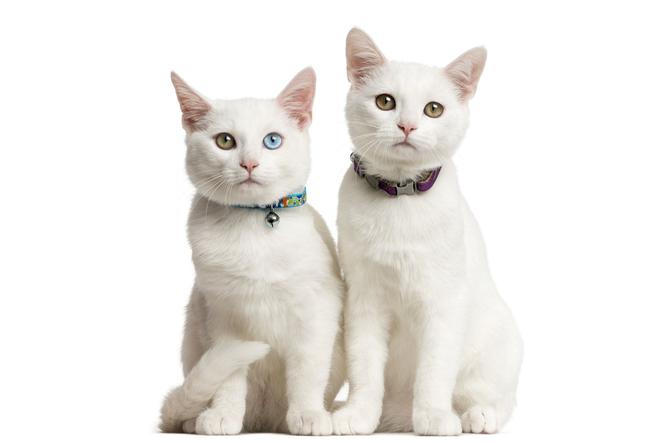 I TYDZIEŃ – „SIŁY PRZYRODY” (31.01-04.02)	poznanie nowej wartości „odpowiedzialność”,rozwijanie umiejętności komunikacyjnych u dzieci,rozwijanie myślenia przyczynowo-skutkowego,poznanie obiegu wody w przyrodzie,rozwijanie umiejętności wypowiadania się na określony temat,rozwijanie koordynacji słuchowo-ruchowej,nabywanie umiejętności  wnioskowania,uwrażliwianie na piękno otaczającej nas przyrody,rozwijanie koordynacji ruchowo-wzrokowej,rozwijanie umiejętności liczenia.II TYDZIEŃ – „CZTERY ŻYWIOŁY” (07-11.02)poznanie siły żywiołów i ich wpływu na życie człowieka,zachęcanie do samodzielnego wyciągania wniosków z prowadzonej obserwacji,poszerzanie doświadczeń plastycznych,wzmacnianie wiary we własne siły podczas różnych aktywności podejmowanych w przedszkolu,rozwijanie empatii,kształtowanie pozytywnych cech charakteru, budzenie odpowiedzialności za środowisko,rozwijanie koordynacji ruchowo-wzrokowo-słuchowej,rozwijanie umiejętności słuchania ze zrozumieniem i budowania wypowiedzi,wdrażanie do odpowiedzialnego zachowania podczas obcowania z ogniem,poszerzanie wiedzy przyrodniczej.III TYDZIEŃ – WIELKA WYPRAWA (14-18.02)poznanie różnych środków transportu – lądowych, powietrznych i wodnych,kształtowanie umiejętności wypowiadania się całym zdaniem,zachęcanie do cierpliwego oczekiwania na swoją kolej podczas różnych aktywności,poszerzanie wiedzy na temat różnych pojazdów lądowych,rozwijanie koncentracji uwagi,doskonalenie umiejętności matematycznych,budowanie pewności siebie,wdrażanie do uważnego obserwowania otoczenia,poznanie budowy samolotu.IV TYDZIEŃ – NASZE PODRÓŻE (21-25.02)poznanie wybranych owoców tropikalnych,poznanie wybranych zwierząt zamieszkujących Afrykę,rozwijanie umiejętności klasyfikacyjnych oraz myślenia logicznego,poznanie tradycyjnego afrykańskiego instrumentu,rozwijanie wrażliwości słuchowej i poczucia rytmu,nauka gry na bębenku,budzenie poczucia ciekawości świata,poznanie pingwina jako przedstawiciela fauny Antarktydy,zachęcanie do samodzielnego wykonania pracy na podstawie instrukcji słownej N. i pokazu.